Сабақ барысыСабақ барысыСабақ барысыСабақ барысыСабақ барысыСабақтың жоспарланған кезеңдеріСабақта жоспарланған жаттығу түрлеріСабақта жоспарланған жаттығу түрлеріСабақта жоспарланған жаттығу түрлеріРесурстарСабақтың басы  7 минут Ұйымдастыру кезеңі  «Ойсергек» арқылы жүзеге асады патриоттық өлеңнің әуенімен сарбаздарша сап түзеп топқа бөлінеді (Шарты: оқушыларға1-4-ке дейінгі сандар беріледі, әуендер кезекпен орындалады оқушылар тыңдап тұрып топқа бөлінеді )1- топ «Мен қазақпын»2-топ « Жүрегің қазақ»3-топ « Батырлар ұраны».
4-топ «Көк тудың желбірегені» Топпен жұмыс. «Мозайка» әдісі Шарты: Қима сөздер беріледі сол сөздерді құрастыру арқылы нақыл сөздерді шығарады. 1- топқа «Өсер елдің баласы әкеден де асып түсер»2-топқа « Отан үшін отқа түс -күймейсің»3-топқа « Қарабет болып қашқанша - қайрат көрсетіп өлген артық».
4-топқа «Ерлік - елдің қасиеті, жүректілік - жігіттің қасиеті»
Тақырыпты болжауОсы нақыл сөздерді түсіндіру арқылы оқушылармен бірге сабақтың тақырыбын ашамыз.Сабақтың мақсатымен таныстыру
 Ұйымдастыру кезеңі  «Ойсергек» арқылы жүзеге асады патриоттық өлеңнің әуенімен сарбаздарша сап түзеп топқа бөлінеді (Шарты: оқушыларға1-4-ке дейінгі сандар беріледі, әуендер кезекпен орындалады оқушылар тыңдап тұрып топқа бөлінеді )1- топ «Мен қазақпын»2-топ « Жүрегің қазақ»3-топ « Батырлар ұраны».
4-топ «Көк тудың желбірегені» Топпен жұмыс. «Мозайка» әдісі Шарты: Қима сөздер беріледі сол сөздерді құрастыру арқылы нақыл сөздерді шығарады. 1- топқа «Өсер елдің баласы әкеден де асып түсер»2-топқа « Отан үшін отқа түс -күймейсің»3-топқа « Қарабет болып қашқанша - қайрат көрсетіп өлген артық».
4-топқа «Ерлік - елдің қасиеті, жүректілік - жігіттің қасиеті»
Тақырыпты болжауОсы нақыл сөздерді түсіндіру арқылы оқушылармен бірге сабақтың тақырыбын ашамыз.Сабақтың мақсатымен таныстыру
 Ұйымдастыру кезеңі  «Ойсергек» арқылы жүзеге асады патриоттық өлеңнің әуенімен сарбаздарша сап түзеп топқа бөлінеді (Шарты: оқушыларға1-4-ке дейінгі сандар беріледі, әуендер кезекпен орындалады оқушылар тыңдап тұрып топқа бөлінеді )1- топ «Мен қазақпын»2-топ « Жүрегің қазақ»3-топ « Батырлар ұраны».
4-топ «Көк тудың желбірегені» Топпен жұмыс. «Мозайка» әдісі Шарты: Қима сөздер беріледі сол сөздерді құрастыру арқылы нақыл сөздерді шығарады. 1- топқа «Өсер елдің баласы әкеден де асып түсер»2-топқа « Отан үшін отқа түс -күймейсің»3-топқа « Қарабет болып қашқанша - қайрат көрсетіп өлген артық».
4-топқа «Ерлік - елдің қасиеті, жүректілік - жігіттің қасиеті»
Тақырыпты болжауОсы нақыл сөздерді түсіндіру арқылы оқушылармен бірге сабақтың тақырыбын ашамыз.Сабақтың мақсатымен таныстыру
Музыка 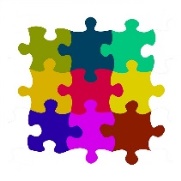 Сабақтың ортасы  15 минут8 минут6 минут Жеке жұмыс. Тыңдалым                                          «Жүрек кардиограммасы» әдісі.Шарты:Сызба шетіне мәтінен түсінгендерін жазады. Шарты:Аудио кітаптан  тыңдайды. Автор бейнесін анықтап кестені толтырады, алынған ақпаратты қолданып, өмірлік мәселермен байланыстырды. Ықтимал жауап:Мәтіннің авторы Нығмет Ғабуллин жазушы, профессор, фиология ғылымының докторы, қоғам қайраткері, ержүрек батыр. Ол өзі халық батыры Бауыржан Момышұлынан көзі тірісінде сұхбат алған. Бауыржан Момышұлы Кеңес Одағының Батыры, халық қаһарманы, әскери шенді қызметкер, даңқты қолбасшы,қазақтың көрнекті жазушысыаны таза,батырлығы алашқа аян,ханнаң қанаты,намысшыл, ұлт қаһарманы.Дескриптор:-Мәтінің авторын анықтайды;     -Кейіпкер бейнесін анықтайды.                                                  - Өзіндік пікір білдіреді                                   Өзін - өзі бағалауТоппен   саралау жұмысОқылым «Шыңжыр» әдісі арқылы жүргізіледі.1-топ Нығмет Ғабдуллиннің батырмен әңгімесі оқылады. Мәтін мазмұнын түсіндіру+ 2-топ. Мәтінді оқып сұрақтар қояды:-   Бауыржан кім?- Ол жайлы не түсіндің?-Бауыржан неге жолды өзі бастады?-Жолды бастап бара жатқан Бауыржан қандай сезімде болды?- Әңгімедегі оқиға жайында қандай кино түсірер едің? т.б.с.с. 3-топ Мәтінді оқып  болғаннан кейін, жаңа  сөз тіркестерін зерделей отырып мағынасын түсіндіріп кейіпкерлердің  іс-ірекетіне  баға береді   (Мысалы: түсініксіз сөздерді түсіндіру). Кейіпкерді сипаттап, мінездеме беру.Дескриптор бойынша бағалау.мәтін мазмұны бойынша сұрақтарға жауап береді;кейіпкердің іс-әрекеті туралы ойын айтады;кейіпкерге мінездеме беру    Сергіту сәті  Бейне жазба арқылыhttps://www.youtube.com/watch?v=f__rerE8cHc  «Қара жорға» билеуТоппен жұмыс «Кім жылдам » әдісіБатыр қандай болу керек? Төменде берілген әр әріп бойынша сын есім сөздер жазады.(Ықтимал жауаптар) Б-Бауыржан, батыл,А-алғыр, ақылды, айбаттыТ-табанды, төзімдіЫ-ынтымақшылР-рақымшылҚБ- қол шапалақтау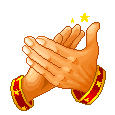 Жеке жұмыс.Жазылым.«Рефлексия» әдісі арқылы нақыл сөздердегі жеке сөздерді пайдаланып Бауыржан Момышұлын сипаттап және кейіпкерге хат жаз. Жазылым  алдындағы нақтыланатын сұрақтар 1.Батырдың қандай мінезі саған ерекше ұнайды?2.Батырдың іс әрекетіне баға берБатыл болмай, батыр болмайсың.Өжет адам өлімді жеңеді.Тәуекелшіл тайынбайды.Ерлік пен бірлік жеңіске жеткізеді.Қорқақ қол бастамайды.Үлгі: Бауыржан Момышұлы – батыл, батыр, тәуекелшіл. Тапсырманы орындап болғаннан кейін жұпта бір-бірінін жұмысын оқып  дәлелдер келтіріп бағалау,ҚБ:  «Плюс минус Қызықты». Жеке жұмыс. Тыңдалым                                          «Жүрек кардиограммасы» әдісі.Шарты:Сызба шетіне мәтінен түсінгендерін жазады. Шарты:Аудио кітаптан  тыңдайды. Автор бейнесін анықтап кестені толтырады, алынған ақпаратты қолданып, өмірлік мәселермен байланыстырды. Ықтимал жауап:Мәтіннің авторы Нығмет Ғабуллин жазушы, профессор, фиология ғылымының докторы, қоғам қайраткері, ержүрек батыр. Ол өзі халық батыры Бауыржан Момышұлынан көзі тірісінде сұхбат алған. Бауыржан Момышұлы Кеңес Одағының Батыры, халық қаһарманы, әскери шенді қызметкер, даңқты қолбасшы,қазақтың көрнекті жазушысыаны таза,батырлығы алашқа аян,ханнаң қанаты,намысшыл, ұлт қаһарманы.Дескриптор:-Мәтінің авторын анықтайды;     -Кейіпкер бейнесін анықтайды.                                                  - Өзіндік пікір білдіреді                                   Өзін - өзі бағалауТоппен   саралау жұмысОқылым «Шыңжыр» әдісі арқылы жүргізіледі.1-топ Нығмет Ғабдуллиннің батырмен әңгімесі оқылады. Мәтін мазмұнын түсіндіру+ 2-топ. Мәтінді оқып сұрақтар қояды:-   Бауыржан кім?- Ол жайлы не түсіндің?-Бауыржан неге жолды өзі бастады?-Жолды бастап бара жатқан Бауыржан қандай сезімде болды?- Әңгімедегі оқиға жайында қандай кино түсірер едің? т.б.с.с. 3-топ Мәтінді оқып  болғаннан кейін, жаңа  сөз тіркестерін зерделей отырып мағынасын түсіндіріп кейіпкерлердің  іс-ірекетіне  баға береді   (Мысалы: түсініксіз сөздерді түсіндіру). Кейіпкерді сипаттап, мінездеме беру.Дескриптор бойынша бағалау.мәтін мазмұны бойынша сұрақтарға жауап береді;кейіпкердің іс-әрекеті туралы ойын айтады;кейіпкерге мінездеме беру    Сергіту сәті  Бейне жазба арқылыhttps://www.youtube.com/watch?v=f__rerE8cHc  «Қара жорға» билеуТоппен жұмыс «Кім жылдам » әдісіБатыр қандай болу керек? Төменде берілген әр әріп бойынша сын есім сөздер жазады.(Ықтимал жауаптар) Б-Бауыржан, батыл,А-алғыр, ақылды, айбаттыТ-табанды, төзімдіЫ-ынтымақшылР-рақымшылҚБ- қол шапалақтауЖеке жұмыс.Жазылым.«Рефлексия» әдісі арқылы нақыл сөздердегі жеке сөздерді пайдаланып Бауыржан Момышұлын сипаттап және кейіпкерге хат жаз. Жазылым  алдындағы нақтыланатын сұрақтар 1.Батырдың қандай мінезі саған ерекше ұнайды?2.Батырдың іс әрекетіне баға берБатыл болмай, батыр болмайсың.Өжет адам өлімді жеңеді.Тәуекелшіл тайынбайды.Ерлік пен бірлік жеңіске жеткізеді.Қорқақ қол бастамайды.Үлгі: Бауыржан Момышұлы – батыл, батыр, тәуекелшіл. Тапсырманы орындап болғаннан кейін жұпта бір-бірінін жұмысын оқып  дәлелдер келтіріп бағалау,ҚБ:  «Плюс минус Қызықты». Жеке жұмыс. Тыңдалым                                          «Жүрек кардиограммасы» әдісі.Шарты:Сызба шетіне мәтінен түсінгендерін жазады. Шарты:Аудио кітаптан  тыңдайды. Автор бейнесін анықтап кестені толтырады, алынған ақпаратты қолданып, өмірлік мәселермен байланыстырды. Ықтимал жауап:Мәтіннің авторы Нығмет Ғабуллин жазушы, профессор, фиология ғылымының докторы, қоғам қайраткері, ержүрек батыр. Ол өзі халық батыры Бауыржан Момышұлынан көзі тірісінде сұхбат алған. Бауыржан Момышұлы Кеңес Одағының Батыры, халық қаһарманы, әскери шенді қызметкер, даңқты қолбасшы,қазақтың көрнекті жазушысыаны таза,батырлығы алашқа аян,ханнаң қанаты,намысшыл, ұлт қаһарманы.Дескриптор:-Мәтінің авторын анықтайды;     -Кейіпкер бейнесін анықтайды.                                                  - Өзіндік пікір білдіреді                                   Өзін - өзі бағалауТоппен   саралау жұмысОқылым «Шыңжыр» әдісі арқылы жүргізіледі.1-топ Нығмет Ғабдуллиннің батырмен әңгімесі оқылады. Мәтін мазмұнын түсіндіру+ 2-топ. Мәтінді оқып сұрақтар қояды:-   Бауыржан кім?- Ол жайлы не түсіндің?-Бауыржан неге жолды өзі бастады?-Жолды бастап бара жатқан Бауыржан қандай сезімде болды?- Әңгімедегі оқиға жайында қандай кино түсірер едің? т.б.с.с. 3-топ Мәтінді оқып  болғаннан кейін, жаңа  сөз тіркестерін зерделей отырып мағынасын түсіндіріп кейіпкерлердің  іс-ірекетіне  баға береді   (Мысалы: түсініксіз сөздерді түсіндіру). Кейіпкерді сипаттап, мінездеме беру.Дескриптор бойынша бағалау.мәтін мазмұны бойынша сұрақтарға жауап береді;кейіпкердің іс-әрекеті туралы ойын айтады;кейіпкерге мінездеме беру    Сергіту сәті  Бейне жазба арқылыhttps://www.youtube.com/watch?v=f__rerE8cHc  «Қара жорға» билеуТоппен жұмыс «Кім жылдам » әдісіБатыр қандай болу керек? Төменде берілген әр әріп бойынша сын есім сөздер жазады.(Ықтимал жауаптар) Б-Бауыржан, батыл,А-алғыр, ақылды, айбаттыТ-табанды, төзімдіЫ-ынтымақшылР-рақымшылҚБ- қол шапалақтауЖеке жұмыс.Жазылым.«Рефлексия» әдісі арқылы нақыл сөздердегі жеке сөздерді пайдаланып Бауыржан Момышұлын сипаттап және кейіпкерге хат жаз. Жазылым  алдындағы нақтыланатын сұрақтар 1.Батырдың қандай мінезі саған ерекше ұнайды?2.Батырдың іс әрекетіне баға берБатыл болмай, батыр болмайсың.Өжет адам өлімді жеңеді.Тәуекелшіл тайынбайды.Ерлік пен бірлік жеңіске жеткізеді.Қорқақ қол бастамайды.Үлгі: Бауыржан Момышұлы – батыл, батыр, тәуекелшіл. Тапсырманы орындап болғаннан кейін жұпта бір-бірінін жұмысын оқып  дәлелдер келтіріп бағалау,ҚБ:  «Плюс минус Қызықты».Аудиокітап Автор сурет.Бауыржан суреті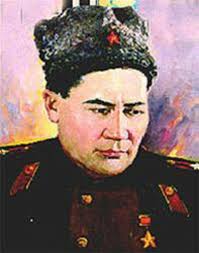 ОқулықСабақтың соңы2 минутКері байланыс:  «Үш көмекші» 1. Әр оқушы алдарынан үш стикерден алады. 2. Бірінші стикерге білім алушылар бүгінгісабақтан не сезінгендерін жазады да жүректің астына іледі (жабыстырады).3. Екінші стикерге білім алушылар сабақта бастары арқылы не ойланғандарын жазып, бастың астына іледі (жабыстырады).4. Үшінші стикерге сабақта қолдары арқылы не істеді, не істеп үйренді соны жазып қолдың астына іледі (жабыстырады).Кері байланыс:  «Үш көмекші» 1. Әр оқушы алдарынан үш стикерден алады. 2. Бірінші стикерге білім алушылар бүгінгісабақтан не сезінгендерін жазады да жүректің астына іледі (жабыстырады).3. Екінші стикерге білім алушылар сабақта бастары арқылы не ойланғандарын жазып, бастың астына іледі (жабыстырады).4. Үшінші стикерге сабақта қолдары арқылы не істеді, не істеп үйренді соны жазып қолдың астына іледі (жабыстырады).Кері байланыс:  «Үш көмекші» 1. Әр оқушы алдарынан үш стикерден алады. 2. Бірінші стикерге білім алушылар бүгінгісабақтан не сезінгендерін жазады да жүректің астына іледі (жабыстырады).3. Екінші стикерге білім алушылар сабақта бастары арқылы не ойланғандарын жазып, бастың астына іледі (жабыстырады).4. Үшінші стикерге сабақта қолдары арқылы не істеді, не істеп үйренді соны жазып қолдың астына іледі (жабыстырады).Стикерлер, жүрек, бас, қол суреттеріҮйге тапсырма2 минутҮй тапсырмасы:3.Бауыржан Момышұлы туралы мәлімет жинауҮй тапсырмасы:3.Бауыржан Момышұлы туралы мәлімет жинауҮй тапсырмасы:3.Бауыржан Момышұлы туралы мәлімет жинауСаралау: Сіз қандай тәсілмен көбірек қолдау көрсетпексіз? Сіз басқаларға қарағанда қабілетті оқушыларға қандай тапсырма бересіз?Саралау: Сіз қандай тәсілмен көбірек қолдау көрсетпексіз? Сіз басқаларға қарағанда қабілетті оқушыларға қандай тапсырма бересіз?Бағалау: Сіз оқушылардың материалды игеру деңгейін қалай тексеруді жоспарлап отырсыз?Денсаулық және қауіпсіздік техникасын сақтауДенсаулық және қауіпсіздік техникасын сақтауТапсырманы саралау «Шыңжыр» әдісінде көрініс табады,«Уақыт арқылы саралау» негізінде «Рефлексия» әдісі арқылы тапсырма орындалады. Бұл тапсырма кезінде пікірлерді дәлелдеуде  мұғалімнің көмегін қажет ететін оқушыларға қолдау көрсетіледіТапсырманы саралау «Шыңжыр» әдісінде көрініс табады,«Уақыт арқылы саралау» негізінде «Рефлексия» әдісі арқылы тапсырма орындалады. Бұл тапсырма кезінде пікірлерді дәлелдеуде  мұғалімнің көмегін қажет ететін оқушыларға қолдау көрсетіледіДескриптор:-Мәтінің авторын анықтайды;     -Кейіпкер бейнесін анықтайды.                                                  - Өзіндік пікір білдіреді                                   Дескриптор: мәтін мазмұны бойынша сұрақтарға жауап береді;кейіпкердің іс-әрекеті туралы ойын айтады;кейіпкерге мінездеме береді;  ҚБ- қол шапалақтау ҚБ:  «Плюс минус Қызықты».Кері байланыс: «Үш көмекші»АҚТ тиімді қолдану, оқушының дұрыс отыруын қадағалау.АҚТ тиімді қолдану, оқушының дұрыс отыруын қадағалау.Сабақ бойынша рефлексияСабақ бойынша рефлексияБұл тарауды сабақ туралы рефлексия жасау үшін пайдаланаңыз. Төменде өзіңіз маңызды деп санайтын сұрақтарға жауап беріңізБұл тарауды сабақ туралы рефлексия жасау үшін пайдаланаңыз. Төменде өзіңіз маңызды деп санайтын сұрақтарға жауап беріңізБұл тарауды сабақ туралы рефлексия жасау үшін пайдаланаңыз. Төменде өзіңіз маңызды деп санайтын сұрақтарға жауап беріңізСабақ мақсаты қолжетімді болды ма?Барлық оқушылар оқу мақсатына қол жеткізді ме?Егер оқушылар оқу мақсатына жетпеген болса, неліктен деп ойлайсыз?Сабақта саралау дұрыс жүргізілді ме?Сабақ кезеңдерінде уақытты тиімді пайдаландыңыз ба?                                      Сабақ жоспарынан ауытқу болды ма және неліктен?Сабақ мақсаты қолжетімді болды ма?Барлық оқушылар оқу мақсатына қол жеткізді ме?Егер оқушылар оқу мақсатына жетпеген болса, неліктен деп ойлайсыз?Сабақта саралау дұрыс жүргізілді ме?Сабақ кезеңдерінде уақытты тиімді пайдаландыңыз ба?                                      Сабақ жоспарынан ауытқу болды ма және неліктен?Сабақ мақсаты қолжетімді болды ма?Барлық оқушылар оқу мақсатына қол жеткізді ме?Егер оқушылар оқу мақсатына жетпеген болса, неліктен деп ойлайсыз?Сабақта саралау дұрыс жүргізілді ме?Сабақ кезеңдерінде уақытты тиімді пайдаландыңыз ба?                                      Сабақ жоспарынан ауытқу болды ма және неліктен?Сабақ мақсаты қолжетімді болды ма?Барлық оқушылар оқу мақсатына қол жеткізді ме?Егер оқушылар оқу мақсатына жетпеген болса, неліктен деп ойлайсыз?Сабақта саралау дұрыс жүргізілді ме?Сабақ кезеңдерінде уақытты тиімді пайдаландыңыз ба?                                      Сабақ жоспарынан ауытқу болды ма және неліктен?Сабақ мақсаты қолжетімді болды ма?Барлық оқушылар оқу мақсатына қол жеткізді ме?Егер оқушылар оқу мақсатына жетпеген болса, неліктен деп ойлайсыз?Сабақта саралау дұрыс жүргізілді ме?Сабақ кезеңдерінде уақытты тиімді пайдаландыңыз ба?                                      Сабақ жоспарынан ауытқу болды ма және неліктен?Жалпы бағалауСабақта ең жақсы өткен 2 нәрсе (оқыту мен оқуға қатысты)?1.2.Сабақтың бұдан да жақсы өтуіне оң ықпал етер еді (оқыту мен оқуға қатысты)?1.2.Осы сабақтың барысында мен сынып туралы немесе жекелеген оқушылардың жетістіктері/қиыншылықтары туралы нені анықтадым,келесі сабақта не нәрсеге назар аудару керек?Жалпы бағалауСабақта ең жақсы өткен 2 нәрсе (оқыту мен оқуға қатысты)?1.2.Сабақтың бұдан да жақсы өтуіне оң ықпал етер еді (оқыту мен оқуға қатысты)?1.2.Осы сабақтың барысында мен сынып туралы немесе жекелеген оқушылардың жетістіктері/қиыншылықтары туралы нені анықтадым,келесі сабақта не нәрсеге назар аудару керек?Жалпы бағалауСабақта ең жақсы өткен 2 нәрсе (оқыту мен оқуға қатысты)?1.2.Сабақтың бұдан да жақсы өтуіне оң ықпал етер еді (оқыту мен оқуға қатысты)?1.2.Осы сабақтың барысында мен сынып туралы немесе жекелеген оқушылардың жетістіктері/қиыншылықтары туралы нені анықтадым,келесі сабақта не нәрсеге назар аудару керек?Жалпы бағалауСабақта ең жақсы өткен 2 нәрсе (оқыту мен оқуға қатысты)?1.2.Сабақтың бұдан да жақсы өтуіне оң ықпал етер еді (оқыту мен оқуға қатысты)?1.2.Осы сабақтың барысында мен сынып туралы немесе жекелеген оқушылардың жетістіктері/қиыншылықтары туралы нені анықтадым,келесі сабақта не нәрсеге назар аудару керек?Жалпы бағалауСабақта ең жақсы өткен 2 нәрсе (оқыту мен оқуға қатысты)?1.2.Сабақтың бұдан да жақсы өтуіне оң ықпал етер еді (оқыту мен оқуға қатысты)?1.2.Осы сабақтың барысында мен сынып туралы немесе жекелеген оқушылардың жетістіктері/қиыншылықтары туралы нені анықтадым,келесі сабақта не нәрсеге назар аудару керек?